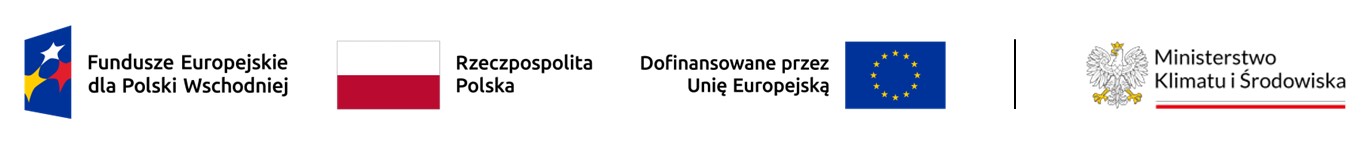 Załącznik nr 1.3 do wniosku o dofinansowanie………………………………………………(nazwa instytucji)								OŚWIADCZENIEW związku z ubieganiem się o przyznanie dofinansowania w ramach Działania 6.1 programu Fundusze Europejskie dla Polski Wschodniej 2021-2027, na realizację projektu pn. „…” oświadczam, że:Posiadam kadrę, w tym zapewniającą realizację działań informacyjno-promocyjnych, 
i zaplecze techniczne gwarantujące wykonalność projektu pod względem technicznym 
i finansowym.Nie korzystam z pomocy pochodzącej z innych programów lub dotacji z krajowych środków publicznych w odniesieniu do tych samych wydatków kwalifikowalnych ujętych w projekcie.Mimo rozpoczęcia realizacji projektu przed dniem złożenia wniosku o dofinansowanie, projekt był realizowany zgodnie z prawem, w tym z zastosowaniem właściwych procedur dotyczących udzielania zamówień publicznych*.Informacje zawarte we wniosku o dofinansowanie oraz w dołączonych jako załączniki dokumentach są zgodne z prawdą.Jestem świadoma/świadomy** praw i obowiązków związanych z realizacją projektu 
w ramach programu Fundusze Europejskie dla Polski Wschodniej 2021-2027 finansowanego 
z Europejskiego Funduszu Rozwoju Regionalnego, a w przypadku wybrania projektu 
do dofinansowania zobowiązuję się do osiągnięcia i utrzymania planowanych efektów.Realizując projekt mogę odzyskać/nie mogę odzyskać w żaden sposób** poniesionego kosztu podatku VAT, którego wysokość została zawarta w budżecie projektu. Projekt nie jest projektem zakończonym zgodnie z brzmieniem art. 63 ust. 6 Rozporządzenia Parlamentu Europejskiego i Rady (UE) nr 2021/1060.Jestem świadoma/świadomy**, że wniosek o dofinansowanie wraz załącznikami może zostać udostępniony podmiotom dokonującym ewaluacji programów.Jestem świadoma/świadomy** konsekwencji niezachowania właściwej formy komunikacji wskazanej w Regulaminie wyboru projektów.Ja niżej podpisana/podpisany** jestem świadoma/świadomy** odpowiedzialności karnej 
za złożenie fałszywych oświadczeń.…………………………………					       …………………………………………….………	 							         /podpisano elektronicznie/(miejscowość i data)                                                   (imię i nazwisko)